Appalachian Psychoanalytic Societywww.aps-tn.orgA Local Chapter of the Division of Psychoanalysis of the American Psychological Associationpresents the Paul Lerner Scholar’s Symposium with 

Deirdre Barrett, PhD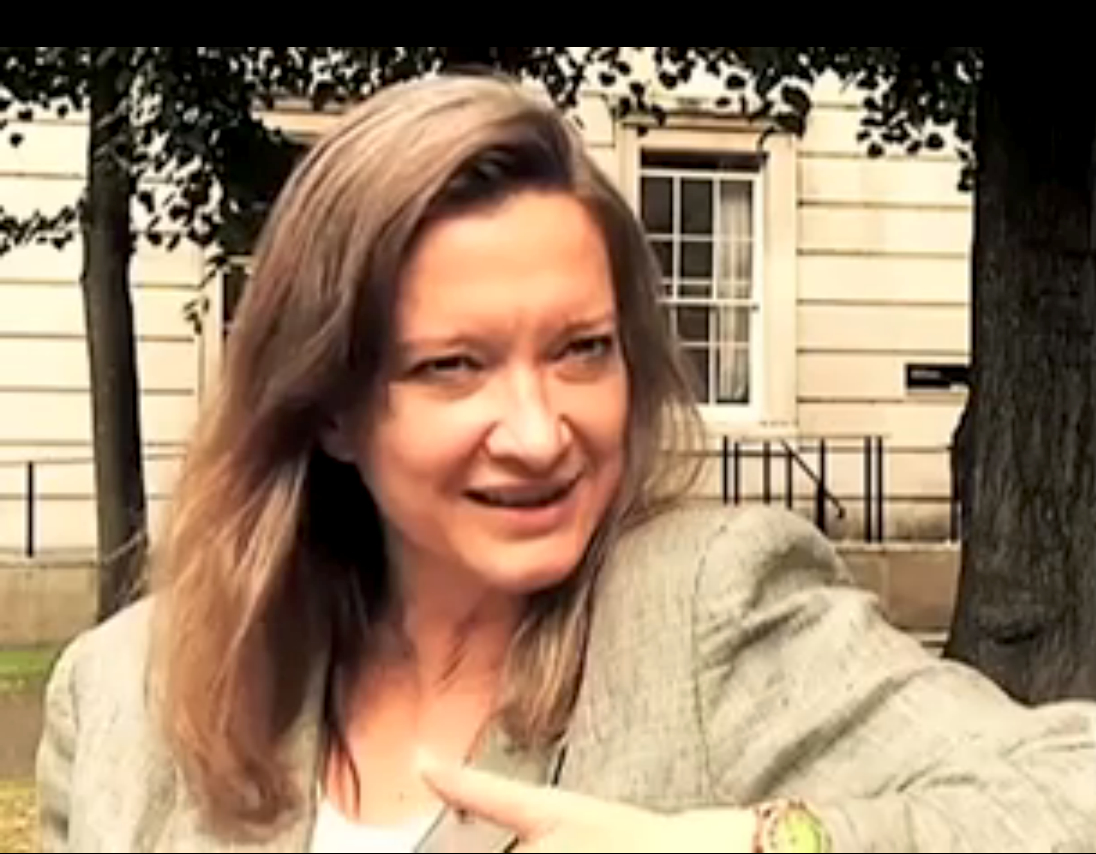 onTrauma and DreamsSaturday, May 16, 20158:30am-12:45pmFort Sanders Regional Medical CenterClassroom #5, Fifth Floor1901 W. Clinch AvenueKnoxville, TN 37919Schedule                                                                      8:30am   Registration9:00am   Membership Meeting9:30am   Presentation and Discussion11:00am Break11:15am Case Presentation (Scott Swan, PhD) and Discussion12:45pm Complete Evaluations and AdjournEducational ObjectivesAfter attending this introductory-level seminar in full, participants will be able to: 1. Describe at least three common effects of trauma on dream content in order to support accurate clinical conceptualizations when working with patients.  2. Distinguish and work with nightmares that are evolving and helpfully processing trauma as well as dreams that are re-traumatizing patients.3. Design and implement therapeutic interventions to alter or interrupt repetitive post-traumatic nightmares.Description of ProgramThis introductory program will examine common effects of trauma on dreams and nightmares as well as differences in dreams that correlate with children vs. adults, the nature of the trauma, and various cultural backgrounds. It will distinguish between dream phenomena common to people who are recovering well from their traumas vs. dream phenomena that affect people who have developed post-traumatic stress disorder or dissociative disorders. Dr. Barrett will discuss interventions to alter or interrupt repetitive post-traumatic nightmares.  She will also respond to a case presentation by Dr. Scott Swan; audience participation will be welcomed.  PresenterDeirdre Barrett, PhD (Clinical Psychology, University of Tennessee, Knoxville) is an assistant professor of psychology at Harvard Medical School.  She is a Past President of the International Association for the Study of Dreams, Editor-in-Chief of the journal DREAMING, editor of the book Trauma and Dreams, and has lectured internationally on the topic.Case PresenterScott Swan, PhD (Clinical Psychology) is a staff psychologist at the Veterans Health Administration, and an early career member of APS and Division 39.  He trained at Northwestern University in Evanston, Illinois, and at the University of Tennessee, Knoxville.  He currently teaches and supervises psychoanalytic psychotherapy at UT.ParticipantsThis program is open to all APS members and other interested mental health professionals who may not be members.  It is not limited to individuals practicing in a predominately psychoanalytic mode. The material will be appropriate to introductory levels of practice and knowledge.Registration Fees and PoliciesThis program is open only to Members (Professional, Scholar, ECP, and Student) and there is no fee to attend.  Please register with an email to Diane Humphreys-Barlow at dhbaps@gmail so that APS can plan appropriately.   
 
Non-members who join APS for the regular registration fee of $75 will be eligible to attend.  Facility is accessible to persons who are physically challenged. Reasonable accommodations will be made for persons requesting them.American Psychological Association Approval StatementDivision 39 is approved by the American Psychological Association to sponsor continuing education for psychologists.  Division 39 maintains responsibility for this program and its content.Continuing EducationThis program, when attended in its entirety, is available for 3.0 continuing education credits.  With full attendance and completion of a program Evaluation and Learning Assessment, a certificate will be issued. Psychologists will have their participation registered through Division 39.  APS and Division 39 are committed to conducting all activities in conformity with the American Psychological Association’s Ethical Principles for Psychologists.  APS and Division 39 are also committed to accessibility and non-discrimination in continuing education activities.  Participants are asked to be aware of the need for privacy and confidentiality throughout the program.  If program content becomes stressful, participants are encouraged to process these feelings during discussion periods. If participants have special needs, we will attempt to accommodate them.  Please address requests, questions, concerns and any complaints to Jim Gorney, PhD, at 865­-694-0198.There is no commercial support for this program nor are there any relationships between the CE Sponsor, presenting organization, program content, research, grants or other funding sources that could reasonably be construed as conflicts of interest.  During the program, the validity/utility of the content and risks/limitations of the approaches discussed will be addressed.  Questions? Contact APS President Bill Hogan, MD, at wmh7@mindspring.com or 865-539-4000.